Activiteiten /Activités  BEV  2023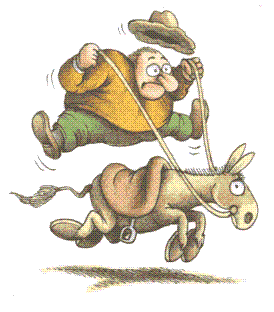 12/15 jan./janv.				Agriflanders Gent /Gand2 maart/mars			dond./jeu	Bijz. Alg. Vergadering / Assemblée Générale Spec.25 maart/mars	zat. /sam.	2e Bijz. Alg. Vergadering / 2e Ass.Gén.Spéc.                                                         25 maart/mars		zat. /sam.	Etentje ezelvrienden / Soirée gourmand 18 juni / juin			zond. /dim.	BEV infostand Beestig Eeklo / stand info Eeklo2 juli /juillet		zond. /dim.	Wedst. M&G te Ald. Biezen / Concours M&A Bilzen15 aug/aout		di/mar		ezelwandeling /promenade à Welkenraedt2 sept. /sept.		zat. /sam.	Wedstrijd M&G te Battice / Concours à Battice2 sept. /sept.		zat. /sam.	Hengstenkeuring/Concours des étalons Battice3 sept. / sept.		zond. /dim.	Beurs landbouwdag Battice / Foire de Battice7 okt. / oct.		zat. / sam.	Hengstenkeuring/Concours des étalons Jabbeke7 okt. / oct.		zat. / sam.	Wedstrijd M&G / Concours mod. et allures JabbekeAlle activiteiten blijven voorlopig onder voorbehoud en zullen al dan niet doorgaan naarmate de Overheid evenementen laat doorgaan.Toutes nos activités restent sous réservation. L'organisation oui ou non dépendra des  mesures du gouvernement Belge par cause de Corona.Kalender / Calendrier 2023 Vereniging Nederlands Ezelstamboek :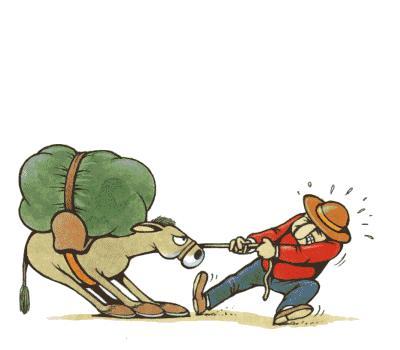 Zaterdag 26 aug. : ezelkeuring stal Bosgoed te HagesteinActiviteit buiten BEV	Zondag 2 april : 23e ezeltjesuitstap : start Munteplein 15u te Munte -Merelbeke (info : De Muntenaar - Jos Ottermans, Torrekensstraat 48, 9820 Munte09/362 70 43 - 0471/071 145 jobeka@skynet.be)